Fred Rodgers Magnet Academy VirtualParents MeetingMeeting IDmeet.google.com/bxm-ctgk-wvmPhone Numbers(PIN:   AgendaVNA Services/ Karina Suarez-DardenParent Questions      All Parents Are Welcome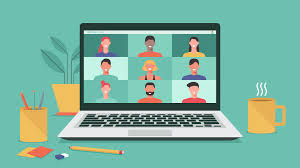 